муниципальное бюджетное дошкольное образовательное учреждениецентр развития ребёнка д/с №31Консультация «Детские занятия в бассейне: радость и польза!»Инструктор по физкультуре Удовенко Ю.Н.2016г.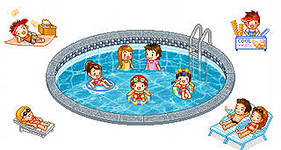 Детские занятия в бассейне: радость и польза!Наверное, нет на свете ребенка, который не любит игры в воде. И детсадовский возраст – самое подходящее время ненавязчиво направить эти игры в полезное русло и обучить ребенка плаванию. Огромная радость и неоценимая польза для физического развития – вот что подразумевают под собой регулярные детские занятия в бассейне. Разносторонне развитый человек должен уметь плавать. Лучше всего полезные навыки закладываются в детстве. Плавание хорошо именно тем, что польза от него достигается через детскую радость и веселый досуг на воде, занятия в бассейне приносят малышам целый шквал положительных эмоций!Зачем малышу бассейн? Плавание – один из самых простых способов сделать ребенка закаленным, здоровым и физически развитым.Плавание дает детям:· Закаливание, профилактику простудных и других заболеваний, укрепление иммунитета;· Формирование правильной осанки;· Улучшение обмена веществ, сна, аппетита;· Укрепление нервной, дыхательной, сердечно-сосудистой систем, опорно-двигательного аппарата;· Улучшение физических способностей: координация движений, силы, выносливости;· Положительные эмоции вашего малыша.Самое главное – это здоровье. Нельзя сделать ребенка здоровым с помощью таблеток. Когда мы вылечили ребенка от простуды, и он перестал кашлять, это еще не значит, что он здоров. Если мы будем сидеть и ждать следующей простуды, то мы ее дождемся. Чтобы стать по-настоящему здоровым, нужно укреплять здоровье, повышать иммунитет и заниматься спортом!Частые вопросы, которые возникают у родителей по поводу занятий в бассейне:Кто может посещать занятия в бассейне?Для допуска к занятиям плаванием в детском саду требуется:1. Письменное заявление (разрешение) родителей (законных представителей);2. Справка от врача-педиатра;3. Справка о результатах паразитологического обследования на энтеробиоз (перед приемом в плавательную группу бассейна, в дальнейшем не менее 1 раза в три месяца).Противопоказаниями для посещения могут стать наличие у ребенка открытых ран или кожных заболеваний, заболевания глаз и ЛОР-органов, инфекционные заболевания, хронические заболевания, заболевания в острой стадии, исключающие возможность занятий.Процедуры плавания прекращаются, если ребенок в воде перевозбуждается, у него появляются выраженные вегетативные реакции в виде «гусиной кожи», мраморности кожного покрова, синюшная окраска кожи.Что нужно для посещения бассейна в детском саду?Если у Вас и вашего участкового педиатра нет возражений к тому, чтобы ребенок осваивал азы плавания в бассейне, то к занятиям по плаванию нужно будет подготовиться и приобрести купальные принадлежности, а именно:· Длинный махровый халат с капюшоном;· Плавки для мальчиков и слитный купальник для девочек;· Резиновая обувь;· Маленькое махровое полотенце для ног, а также большое банное полотенце;· Мочалка и гель для душа ;· Резиновая шапочка (девочкам и мальчикам);· Очки для плавания.Все купальные принадлежности приносят в детский сад в день занятий. После занятия относят домой – чтобы постирать и просушить перед следующим заплывом.Основные правила посещения бассейна в детском садуКак в любом бассейне, в бассейне детского сада также действуют свои правила посещения. Единственное только отличие заключается в том, что правила должны выполняться с особой щепетильностью, ведь речь идет о здоровье детей. При подготовке к занятию по плаванию дети раздеваются в своей раздевальной до нижнего белья, надевают поверх него свой халат, на ноги-носки и тапочки, берут свои купальные принадлежности и идут в бассейн.Перед началом занятий осуществляется медицинский осмотр детей (волосы, кожные покровы, ногти).Перед началом занятий детям предлагается посетить туалет. Затем тщательно моются под душем с мылом и мочалкой. После этого заходят в помещение с чашей бассейна.Выйдя из бассейна после занятия, дети принимают душ, тщательно вытираются полотенцем, сушат волосы.Прогулку детей после плавания в бассейне организуют не менее чем через 50 минут, в целях предупреждения переохлаждения детей.А вдруг малыш простынет в бассейне?Не стоит бояться, что ребенок будет простужаться в бассейне. Нередко родителям свойственно заблуждение – если ребенок простыл в бассейне, то ходить туда мы больше не будем. Но это же значит, что ребенок так и будет простывать чуть что. Конечно, организм укрепится не сразу, и не исключено, что ребенок после первых занятий заболеет. Нужно вылечиться и приходить на занятия снова, детский организм быстро адаптируется и начинает закаливаться.Как малыш закаляется в бассейне?Рекомендуемая температура воды в детском бассейне ниже температуры тела ребенка +32С, поэтому, совершенствуя аппарат терморегуляции, занятия плаванием оказывают благотворный закаливающий эффект. При вхождении в воду ребенок делает глубокий вдох, что способствует усилению кровообращения. Кожа охлаждается, происходит сужение сосудов и перераспределение крови в кровеносной системе: кровь оттекает от поверхностных сосудов, что уменьшает теплоотдачу. Через некоторое время организм приспосабливается к пониженной температуре, сосуды снова расширяются, и повышается температура тела. В результате регулярных занятий плаванием время приспособительной реакции детей уменьшается, тем самым вызывая эффект закаливания. В свою очередь закаленный ребенок быстрее приспосабливается к изменяющимся условиям внешней среды, а следовательно, его организм становится более устойчивым к простудным заболеваниям.Как вливают занятия плаванием на развитие ребенка?Занятия плаванием оказывают на ребенка благотворное психологическое воздействие: вызывают положительные эмоции. Обучение плаванию, особенно упражнения, связанные с погружением в воду, вызывает у детей необходимость преодолевать чувство страха и неуверенности. Поэтому занятия способствуют развитию у них волевых свойств: смелости, решительности, самостоятельности, дисциплинированности.Водные процедуры также прививают стойкие гигиенические навыки, которые постепенно становятся потребностью и привычкой.Умение плавать, помимо получения удовольствия от игр в воде, дает уверенность в собственных силах и является эффективным средством нормального развития ребенка.Как проходят занятия по плаванию в бассейне детского сада?Занятия плаванием в детском саду проводит инструктор по физической культуре.Продолжительность занятий в бассейне четко регламентируется санитарными правилами и зависит от возраста ребенка:· В средней группе – 20 минут;· В старшей группе – 25 минут;· В подготовительной группе -30 минут.Занятия в бассейне проводятся подгруппами. Число детей не превышает 10 человек. Группа формируется по возрасту и физической подготовленности. Задачей минимум является ознакомление детей с водой, привыкание к ней, задача максимум – овладение основными видами плавания.Занятия по плаванию в детском саду решают задачи по формированию у воспитанников:· Навыков плавания;· Бережного отношения к своему здоровью;· Навыков личной гигиены;· Умение владеть своим телом в непривычной среде.Обучение плаванию состоит из трех этапов:· Привыкание к воде;· Освоение воды;· Овладение плавательными движениями.Занятие по плаванию состоит из трех частей:1. Подготовительная часть проходит на суше и представляет собой физкультминутку;2. Основная часть проводится в воде, где дети выполняют различные упражнения, играют в водные игры;3. Заключительная часть, как правило, самая любимая детьми – свободное плавание.Все занятия с детьми проходят в игровой форме. На занятии ваш ребенок вместе с инструктором по физической культуре отправляется в увлекательное путешествие в мир игры, фантазии, здоровья.Какой возраст самый благоприятный для обучения детей плаванию?Всем известно, что плавать очень приятно и полезно в любом возрасте. А для новорожденных, которые еще не научились ни сидеть, ни ходить – плавание важно вдвойне, оно дает ребенку возможность почувствовать свободу движения. «Группа раннего плавания вместе с мамой» с 3 месяцев до 1 года.Врачи-педиатры говорят о том, что примерно два-три года – самое лучшее время начинать занятия в бассейне, если они не начаты раньше. Плавание очень хорошо укрепляет всю костно-мышечную систему, предупреждает развитие плоскостопия. Да и общее состояние организма детей, которые занимаются плаванием, приятно радует как родителей, так и врачей педиатров. Ну и, разумеется, любая мама сильно порадуется хорошему аппетиту и крепкому сну своего малыша, посещающего бассейн. «Группа рядом с мамой» с 1 года до 3 лет.Самый благоприятный возраст для обучения детей плаванию 6-7 лет. Дети в этом возрасте в состоянии понять, что от них хочет инструктор по физической культуре, способны 15-20 минут внимательно слушать и правильно выполнять указания. Без этого невозможно добиться нужного результата. В плавании есть такое понятие как «чувство воды» - оно обеспечивается бароцепторами кожи и проприорецепторами мышц, и в 6-7 лет ребенок уже адекватно реагирует на их сигналы, посылаемые в центральную нервную систему. Занятия в этом возрасте проводятся в форме эстафет, соревнований на закрепление и совершенствование плавательных знаний, умений и навыков.Когда начинать занятия малыша в бассейне, решать Вам, уважаемые родители!Подготовлено по материалам интернет ресурсов.